Publicado en Bilbao el 11/05/2018 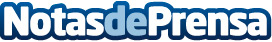 Lorra acompaña a 34 nuevos emprendedores del primer sector a crear sus negociosLorra, entidad de servicios agrícolas y ganaderos, se encarga de ayudar cada año a las personas que quieren emprender nuevos negocios en el primer sector en Bizkaia. Lleva a cabo el servicio de acompañamiento al emprendizaje dentro del programa Gaztenek, coordinado por la Fundación HAZI junto con la Diputación Foral de BizkaiaDatos de contacto:Spb_Servicios PeriodísticosNota de prensa publicada en: https://www.notasdeprensa.es/lorra-acompana-a-34-nuevos-emprendedores-del Categorias: País Vasco Industria Alimentaria Emprendedores Recursos humanos http://www.notasdeprensa.es